Ihr KlinikprofilDieses Template soll Ihnen helfen, Ihr Klinikprofil aufzusetzen. Es ist als Anregung gedacht. Selbstverständlich können Sie Punkte weglassen oder ergänzen, je nach Ihrem spezifischen Bedarf.Außerdem können Sie Schwerpunkte und Besonderheiten beschreiben, die Ihre Klinik auszeichnen.Alle angegebenen Zeichenzahlen verstehen sich inkl. Leerzeichen.Beispiele finden Sie hier: https://www.dgn-neurojobs.org/klinikprofile Kontakt für Rückfragen:Katja ZieglerTel.: +49 (0)30 531 437 946jobs@dgn.orgDGN-Neurojobs DGN Dienstleistungsgesellschaft mbHReinhardtstr. 27 C, 10117 BerlinTeaser-Bild der Einrichtungz.B. Außenansicht, nach Möglichkeit QuerformatDateiformat: z.B. jpg, png, svg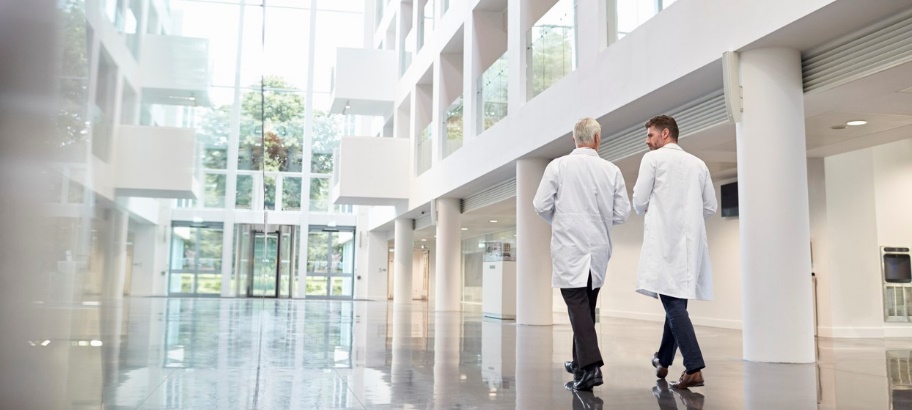 Beschreibung der EinrichtungTitel der Klinik/Einrichtung, allgemeine Beschreibung
bis zu ca. 2500 Zeichen Die Abteilung:Zahlen, Daten, Fakten:z.B.: Bettenzahl, Stellenschlüssel, Anzahl der Ärztinnen/Ärzte, Patienten/Patientinnen/pro JahrArt des Krankenhausträgers:z.B. privat, freigemeinnützigAus-, Fort- und Weiterbildungsmöglichkeiten (z.B. Famulatur, PJ, Facharztweiterbildung):Hier können die Ausbildungsschwerpunkte und ggf. Besonderheiten aufgeführt werden. Z. B. Hospitationen, Willkommenstage, Förderungen, Pflichtfortbildungen, Rotationen, Zertifikate etc.
ca. 500-700 ZeichenGgf.: Weiterbildungsermächtigung:Beschreiben Sie hier die Weiterbildungsermächtigung
ca. 500 ZeichenBeispieltext:
Unsere Chefärztin/unser Chefarzt für Neurologie verfügt über eine Weiterbildungsermächtigung von xx Monaten im Bereich der allgemeinen Neurologie und über xx Monate im Bereich der neurologischen Intensivmedizin. Sie können als Assistenzärztin/Assistenzarzt also insgesamt xx Monate Ihrer neurologischen Facharztausbildung bei uns absolvieren.BenefitsHier können attraktive Angebote aufgeführt werden. Beschreiben Sie in 5-10 Punkten, welche Benefits Sie Ihren Kandidaten/Kandidatinnen bieten. Z.B.: Verkehrsgünstige Lage, Lebensqualität, Freizeiteinrichtungen der Stadt/des Ortes, Altersvorsorge, Prämien, Arbeitszeitmodelle, Job-Ticket, Parkplätze, Job-Rad, Kinderbetreuung etc.  
ca. 800 ZeichenBesonderheiten/Sonstiges (optional)Beschreiben Sie hier ggf., was Ihnen sonst noch wichtig ist.ca. 500  Zeichen Auftragserteilung:Die ausgefüllte Vorlage und separates Bildmaterial sowie Logo schicken Sie bitte an: jobs@dgn.orgBild Chefarzt/Chefärztin 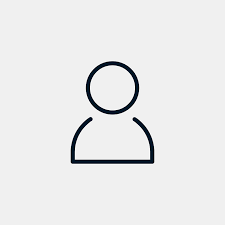 NameAbteilungE-Mail Ansprechpartner/inUnser ProfilHier können die Schwerpunkte der Abteilung aufgeführt werden.300 – 500 Zeichen 